Wir stellen uns vor:Tina Hardy, Einrichtungsleitung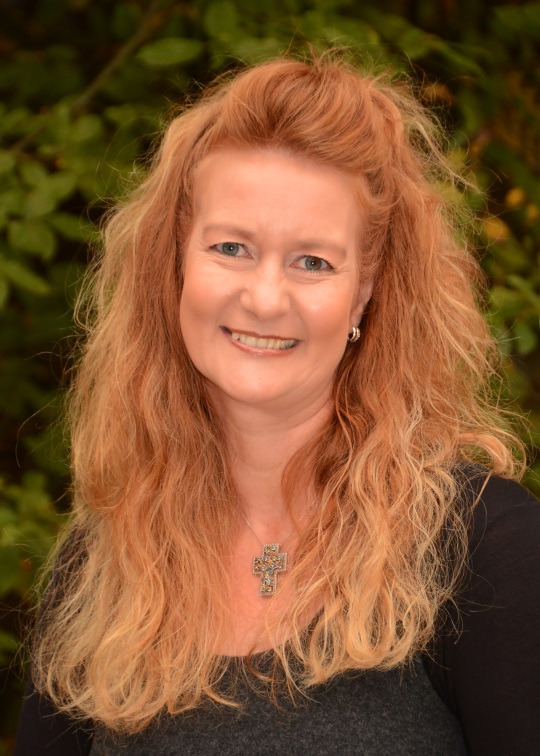 Esther Dusse, stellvertretende Leitung,sozialpädagogische Fachkraft in der Wolkengruppe,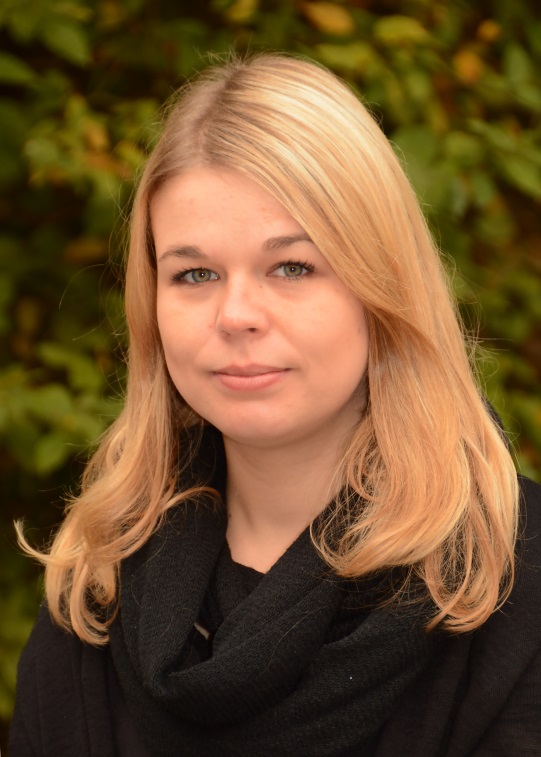 Valeska Blaszczyk, sozialpädagogische Fachkraft in der Sonnenstrahlengruppe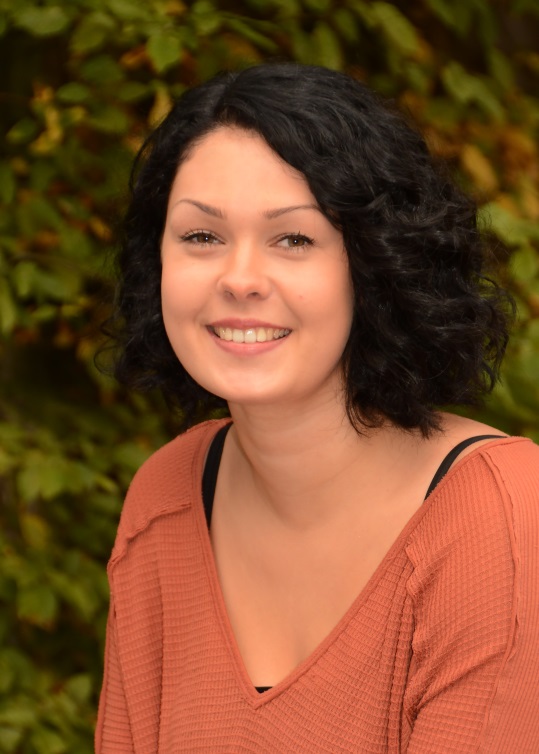 Ilaria Reho, pädagogische Fachkraft Sonnenstrahlengruppe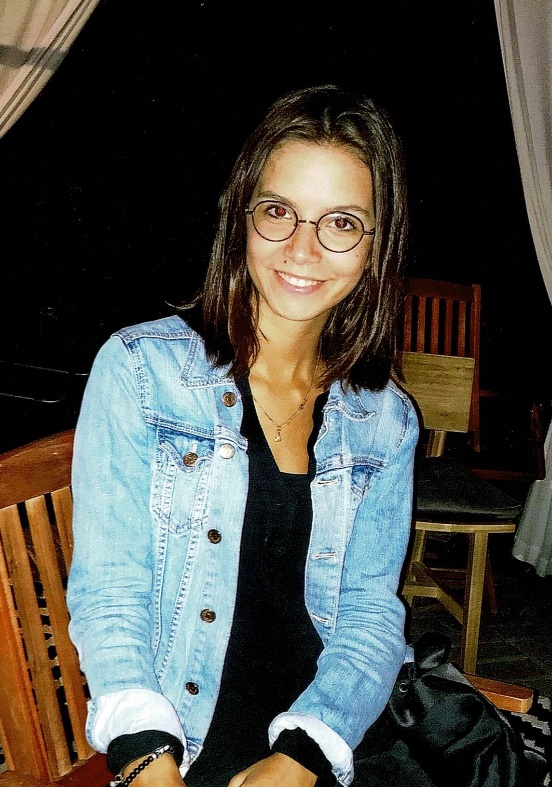 Bea Klüver, sozialpädagogische Fachkraft in der Sonnenstrahlengruppe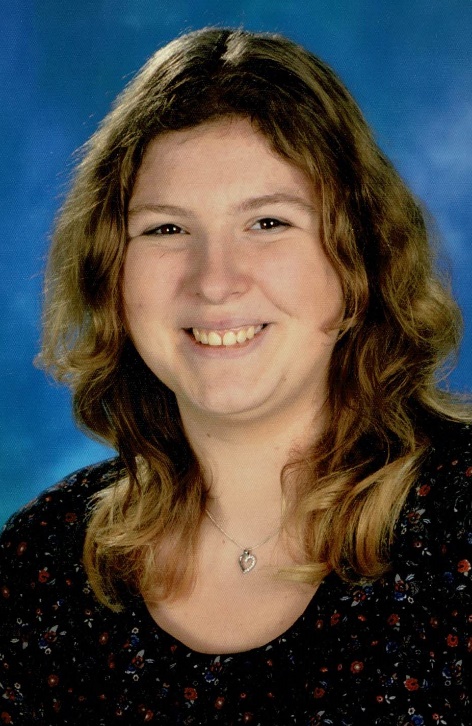 Tanja Focken, pädagogische Kraft in der Sonnenstrahlengruppe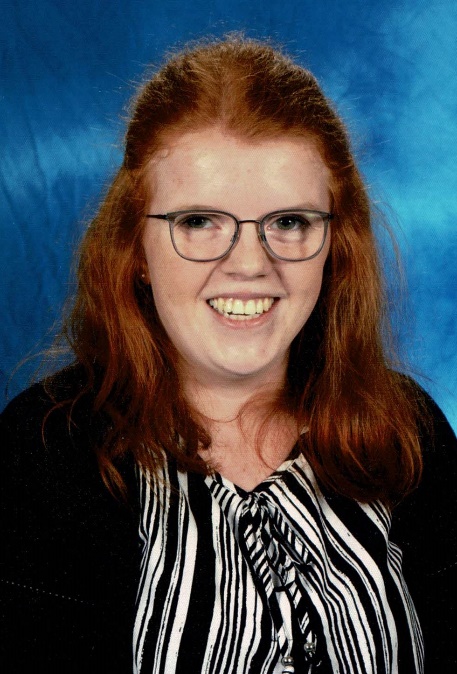 Liesa Hallmann, sozialpädagogische Fachkraft in der Wolkengruppe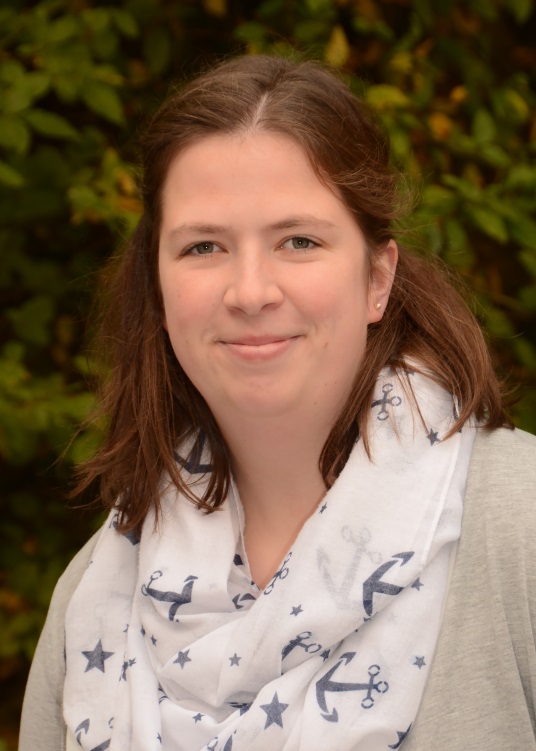 Sabrina Kramer, pädagogische Fachkraft in der Wolkengruppe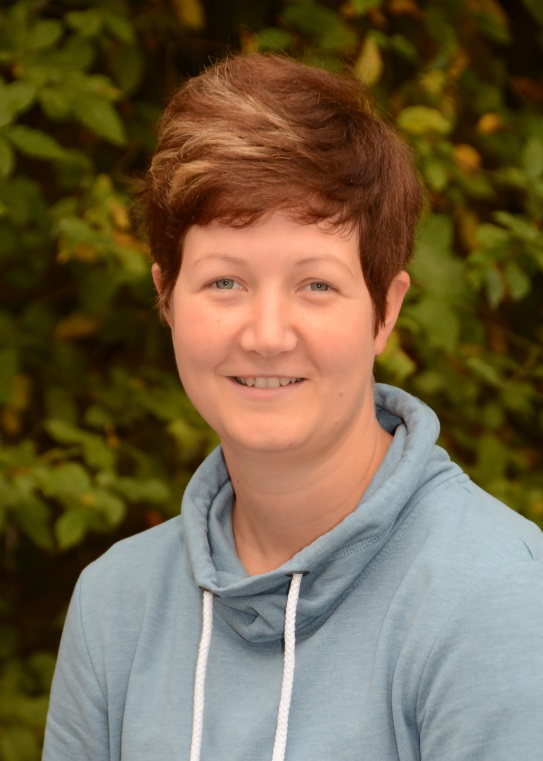 Monika Paege-Boss, sozialpädagogische Fachkraft in der Regenbogengruppe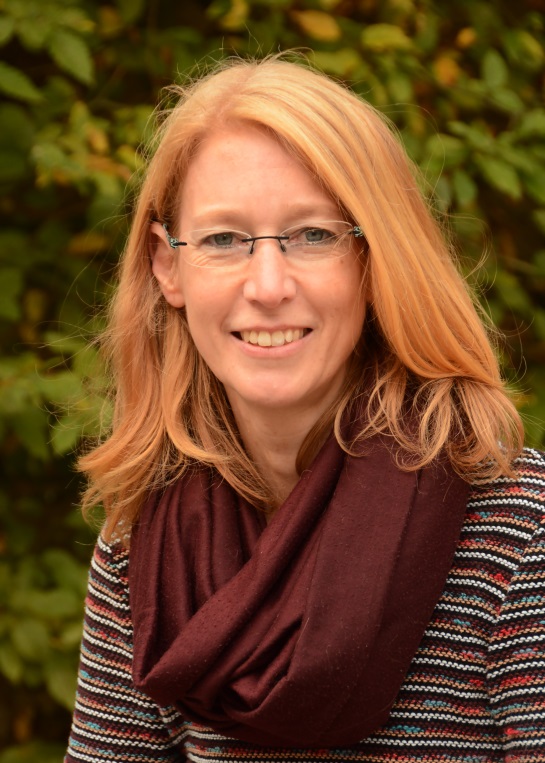 Annemarie Holtsteger, pädagogische Fachkraft in der Regenbogengruppe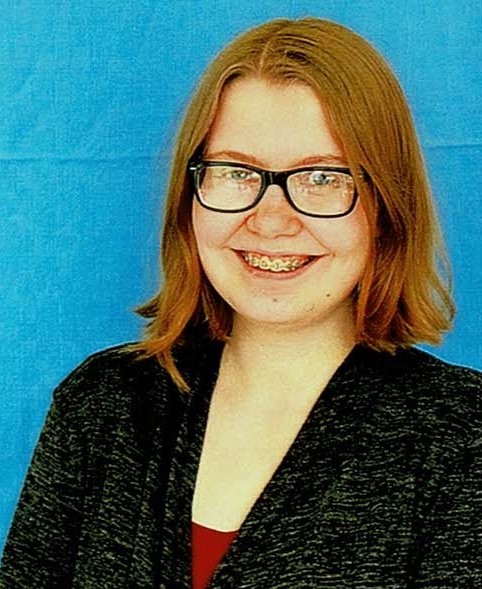 Andrea Saathoff, pädagogische Fachkraft in der Regenbogengruppe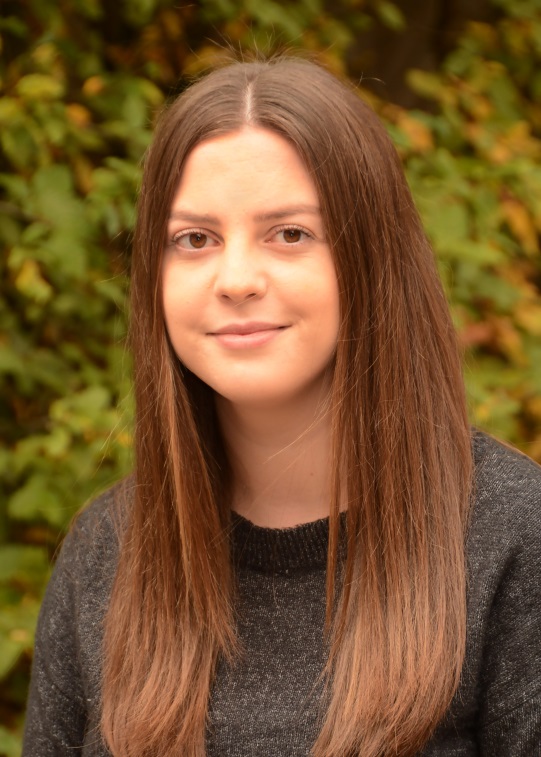 Aldijana Ferati, pädagogische Fachkraft, Ergänzungskraft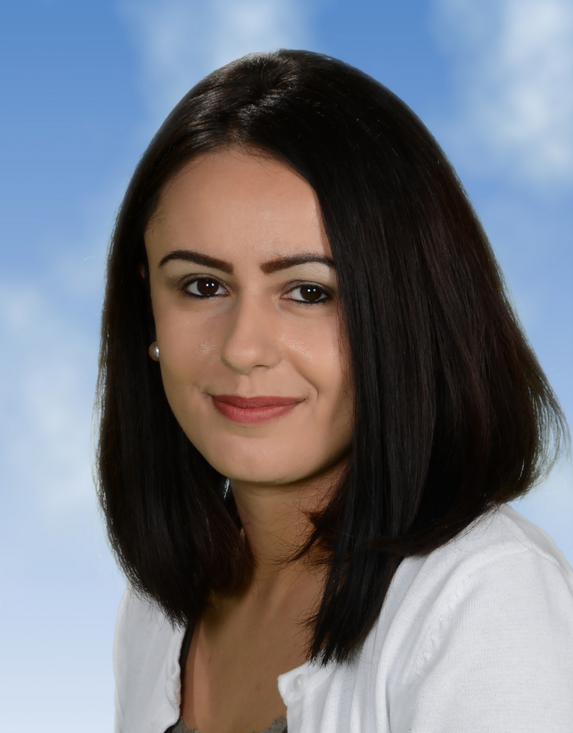 Marlies Weinmann, ehrenamtliche Gartenfee für alle Gruppen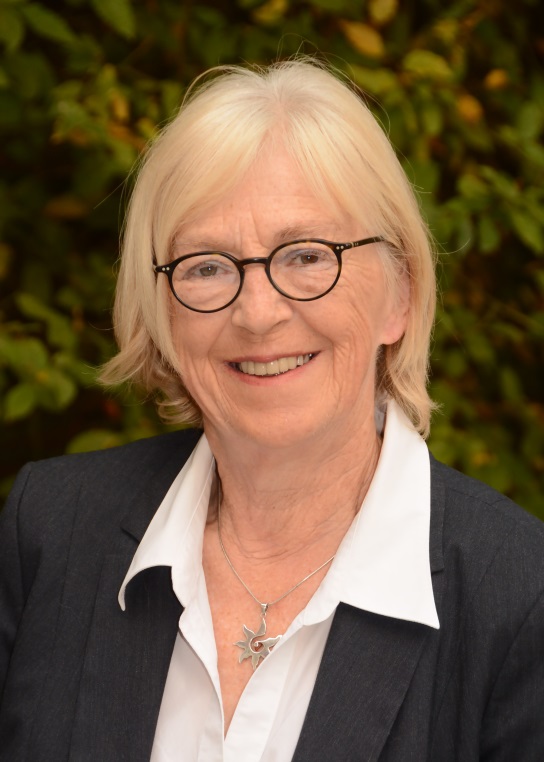 Veronika Göhlinger, ehrenamtliche Spieleoma für alle Kinder von 3 – 6 Jahren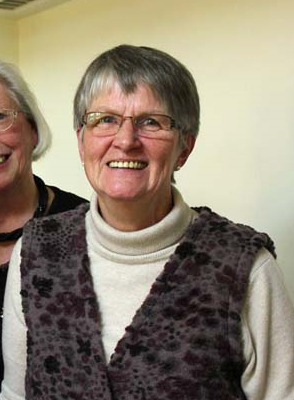 Renate Holzbach, ehrenamtliche Leseoma für alle Gruppen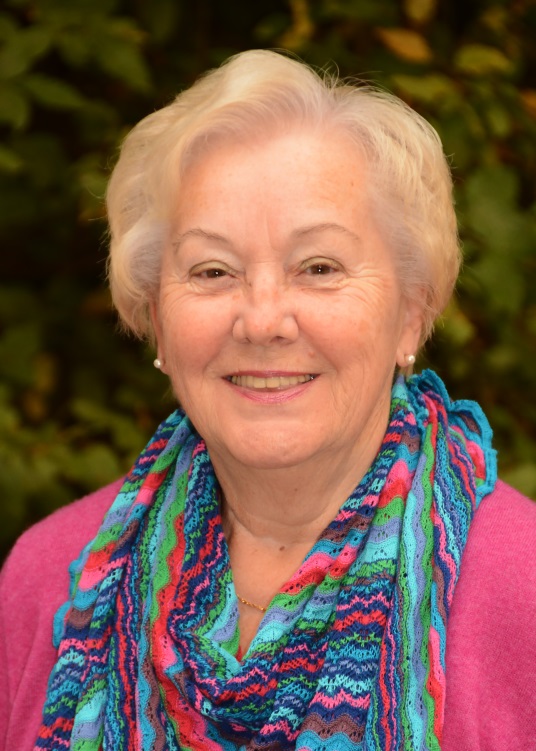 Beate Eggers, Kita Ausschussvorsitzende im Haus für Kinder und Familien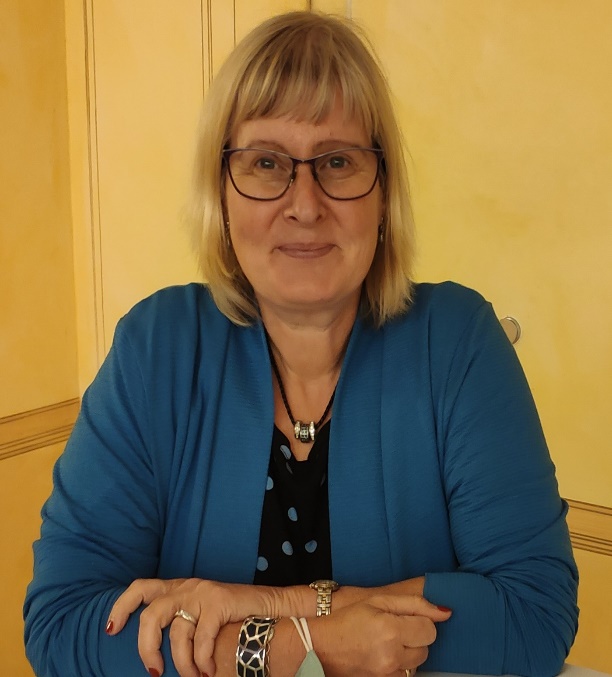 Julia Pogorelov, Hauswirtschaftliche Fachkraft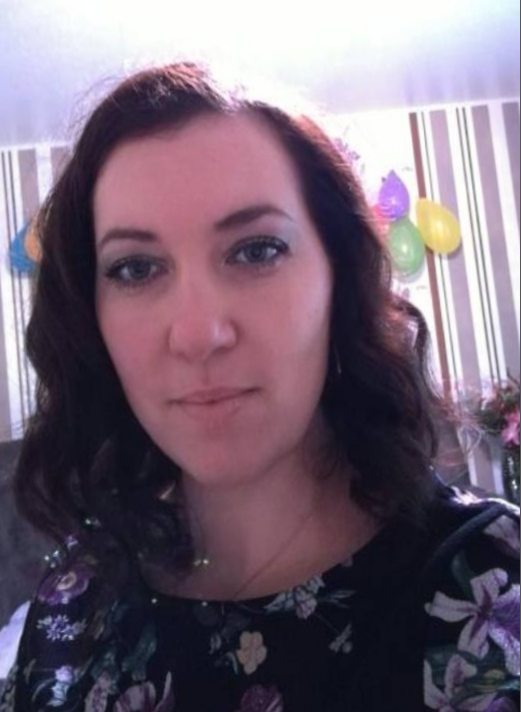 